	NORWOOD PUBLIC SCHOOLS	June 2022ADMINISTRATIVE OFFICES • JAMES R. SAVAGE EDUCATIONAL CENTERBOX 67 • 275 PROSPECT STREET, NORWOOD, MA  02062 •KARIN SHERIDANDirector of Finance & OperationsDear Parent/Guardian:Financial assistance is available to families whose level of earnings meet the Income Eligibility Guidelines listed below. Those who qualify for reduced fee busing must pay $25.00 per student with a family maximum of $75.00. At the time that you register your child (ren) for Norwood’s fee-based Transportation Program, you must complete a financial waiver from the Transportation Office or on line at the Norwood Public Schools. Please submit one (1) application for your entire family.Although the income guidelines used for the Transportation Program are the same as those used for the School Lunch Program, a separate application will be mailed to you in mid-August for the School Lunch Program.Financial Assistance is based on the income of ALL household residents. Anyone living in your household is required to submit income documentation including domestic partners, relatives, and any other individuals residing at the address.Please be aware that copies of required documents must be included before the level of assistance can be determined.  All documents provided are kept confidential and are not included in any student file.  All documentation received is kept for three (3) years and then shredded and destroyed.  If mailed, documents will not be copied and returned to you.Required documentation of household income includes:2021 Internal Revenue Service TAX RETURN TRANSCRIPT, either call 800-829-3676 or visit:https://www.irs.gov/individuals/get-transcript for all adults residing in the household;	a.	No other form of tax return will be accepted.Transitional Assistance Letters and Benefits (issued upon request or at www.mass.gov/eohhs/consumer/basic-needs/vg/map/);Unemployment Compensation and Severance Pay;Alimony and Child Support Agreements (required in addition to tax return transcript);Supplemental Security Income (SSI) and Disability Income;Foster Children are handled as one household and are not included as a member of the family in which they are residing or in the household income of the custodial parent;Non-Custodial Parent income is considered when one parent receives the tax deduction for the dependent and there is no record of child support.Unearned income, gifts, donations, family support (e.g. rent free housing, money, etc.) from outside of the domicile must be reported as financial support.Completion of all information is necessary in order to make a determination. No bus pass will be issued without a complete application.If you have any questions, please contact the Transportation Office at (781) 440-5831 or (781) 440-5832.  Please note Bus Application hours are Monday through Friday, 8:00 a.m. to 3:00 p.m. All passes delivered to student’s school the week of August 29th if registered by JUNE 30th.Sincerely,Karin SheridanDirector of Finance & OperationsPart I: Check off Adults in Household:	Yourself		Spouse/civil union/partner 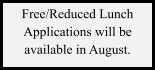 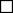 	Other	 Name: _______________________________	Relationship: ______________________	Other	 Name: _______________________________	Relationship: ______________________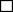 	Other	 Name: _______________________________	Relationship: ______________________	Other	 Name: _______________________________	Relationship: ______________________Part II: List all Dependents living with you:	Enter total adults claimed on your tax return and listed in Part I:	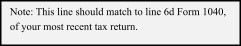 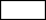 Total Number of dependents claimed by you and your tax return and listed in Part II: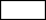 Total number claimed by you on your tax return matching Part I and Part II above:Yearly Income supporting child(ren):An adult household member must sign the application.By signing below, I certify (promise) that all information included with this application is true and that all income is reported. I understand that school officials myVerify (check) the information. I understand that if I purposely give false information, my child(ren) may lose benefits and I may be prosecuted.Sign here: ______________________________________ Print name: __________________________________ Date: ___________________Your First Name and InitialLast NameHome PhoneAddressOther Parent//Guardian First NameLast NameHome PhoneAddressFirst NameLast NameRelationship to you2021-2022 Grade/SchoolRequired DocumentationCheck ifIncludedReason not Included(Attach explanation if necessary)1. 2021 IRS TAX RETURN TRANSCRIPT, call 800-908-9946 or at https://www.irs.gov/individuals/get-transcript2. Transitional Assistance Letters and Benefits:at https://www.mass.gov/eohhs/consumer/basic-needs/vg/map3. Unemployment Compensation and Severance Pay:4. Alimony and Child Support Agreements:5. Supplemental Security Income (SSI) and Disability Income:6. Documentation for Foster Child (Foster Children are handles as one household and are not included asA member of the family in which they are residing or in the household income of the custodial parent)7. Non-Custodial Parent income is considered when one parent receives the tax deduction for the dependent and there is no record of child support.8. Unearned income, gifts, donations, family support (e.g. rent free housing, money, etc.) from outside of the domicile must be reported as financial support.INCOME ELIGIBILITY GUIDELINES FOR 2022 - 2023INCOME ELIGIBILITY GUIDELINES FOR 2022 - 2023INCOME ELIGIBILITY GUIDELINES FOR 2022 - 2023INCOME ELIGIBILITY GUIDELINES FOR 2022 - 2023Household SizeFederal Poverty Guideline Annual IncomeFree Meals at 130% Annual IncomeReduced Price Meals at 185% Annual IncomeHousehold SizeFederal Poverty Guideline Annual IncomeFree Meals at 130% Annual IncomeReduced Price Meals at 185% Annual IncomeHousehold SizeFederal Poverty Guideline Annual IncomeFree Meals at 130% Annual IncomeReduced Price Meals at 185% Annual Income1$13,590.00$17,667.00$25,142.002$18,310.00$23,803.00$33,874.003$23,030.00$29,939.00$42,606.004$27,750.00$36,075.00$51,338.005$32,470.00$42,211.00$60,070.006$37,190.00$48,347.00$68,802.007$41,910.00$54,483.00$77,534.008$46,630.00$60,619.00$86,266.00For each additional family member, add$4,720.00$6,136.00$8,732.00For each additional family member, add$4,720.00$6,136.00$8,732.00